Берегись!    Не обожгись!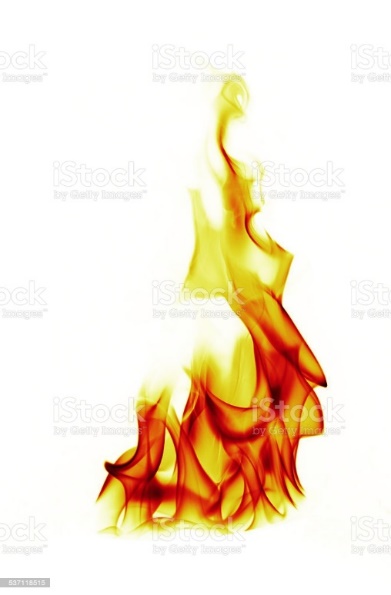 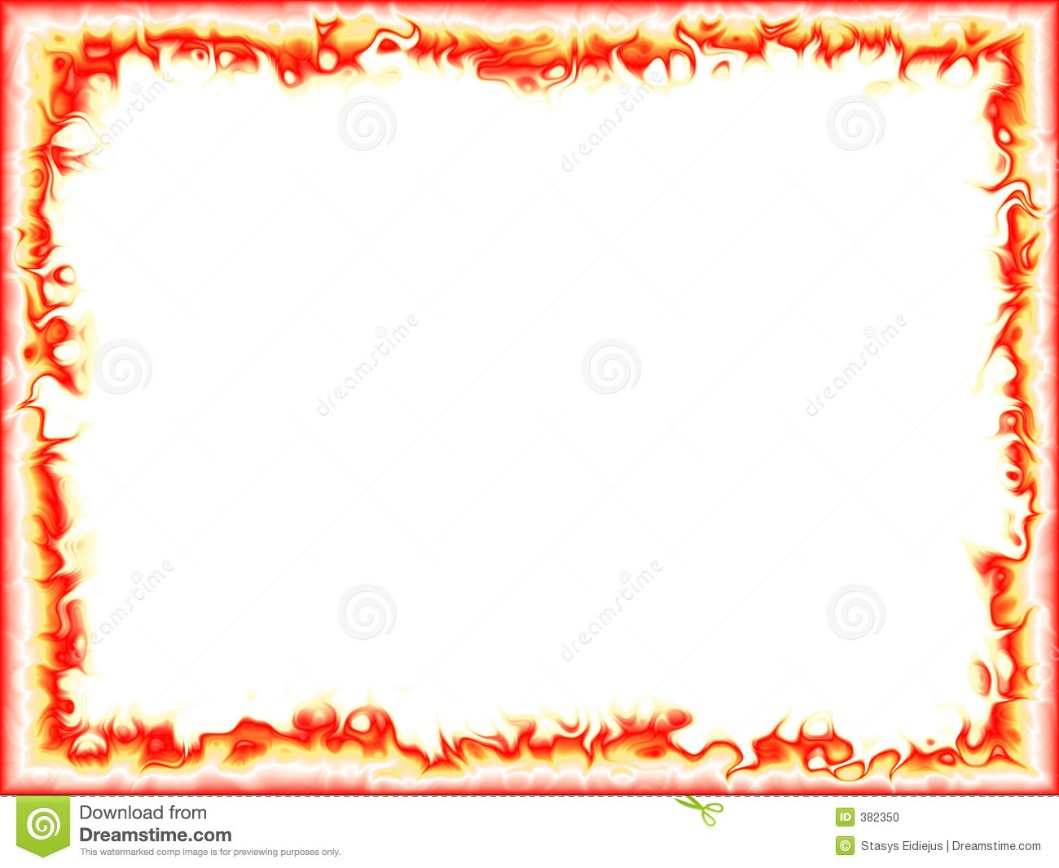 Ход дальнейшего лечения ожоговых травм, а порой даже жизнь человека зависит от того, насколько быстро и квалифицированно ему оказали первую помощь.Первая медицинская помощь при ожогахСтоит обратиться за медицинской помощью при ожогах различного происхождения если:	обожжено 10% и более участков тела;	ожог кистей, стоп или лица составляет более 1% общей площади тела;	степень ожога такова, что повреждены глубокие слои кожи (3-я и выше);	возникают симптомы болевого шока – тахикардия, падение артериального давления.Вот остался дома ты совсем один…Почитай ты книжку, взрослых не тревожь…Только сам, пожалуйста, чайник ты не ставь…Никого нет дома, горячий он - не трожь!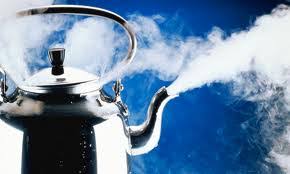 Эксперименты разные ты не ставь один:Всякие кислоты, клеи не размажь…Можешь ты обжечься, ты- не Аладдин!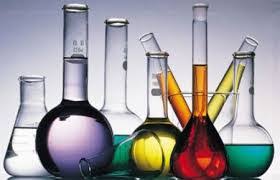 В поле, на природе всё не трожь зазря…Будет невеселой для тебя заря!Травы ядовитые есть в лесу-ты знай: Вид их ты запомни –и не рви, НЕЛЬЗЯ!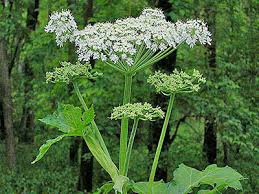 И на солнце много летом ты не будь,Время специальное есть, это не забудь!Загорай ты утром, а в обед –домой,А не то волдырики не дадут покой!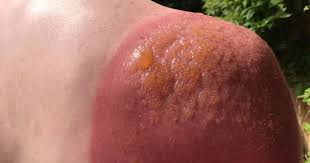 